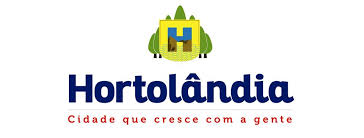 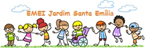 EMEI JARDIM SANTA EMÍLIAPROFESSORAS: RENATA E PATRICIA. JD I A/BPLANEJAMENTO: 30/08/2021 A 03/09/2021OLÁ CRIANÇAS!!!!!!.TUDO BEM COM VOCÊS????NESTA SEMANA VAMOS RELEMBRAR ALGUNS CONTEÚDOS: LETRAS, NÚMEROS, CORES E FORMAS GEOMÉTRICAS.VAMOS A ELES....30/08VÍDEO: “NOME PRÓPRIO- EDUCAÇÃO INFANTIL”https://youtu.be/IPEFh_p-Lws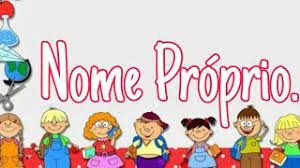 ATIVIDADE: ESCREVER  SEU NOME COMPLETO.EXEMPLO:31/08VÍDEO: “APRENDENDO OS NÚMEROS E A CONTAR DE 1 A 10” https://youtu.be/9gxndvXzC6U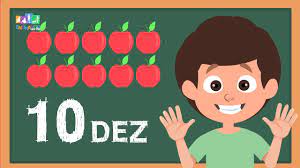 ATIVIDADE: ESCRITA DOS NÚMEROS DE 0 A 10.EXEMPLO:01/09VÍDEO:  “ABECEDÁRIO DA XUXA”https://youtu.be/E_rXeXyhHyM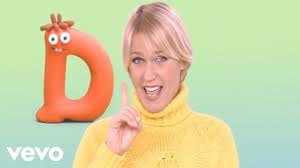 ATIVIDADE: ESCREVER O ALFABETO E CIRCULAR  LETRAS QUE COMPÕE O SEU  NOME.MEU NOME:02/09VÍDEO: “AS VOGAIS: A,E,I,O,U.”https://youtu.be/fPnpu68PToA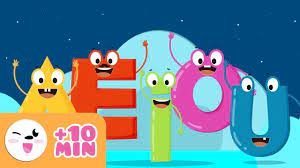 ATIVIDADE: PESQUISAR, RECORTAR E COLAR FIGURAS CUJOS NOMES INICIAM POR: A, E , I, O, U.EXEMPLO: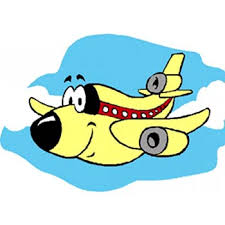 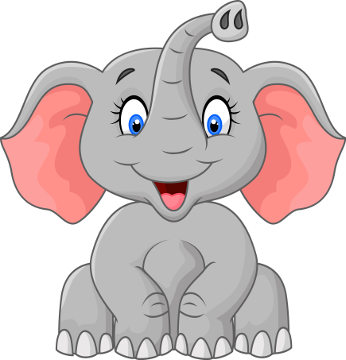 03/09VÍDEO:“APRENDENDO FORMAS GEOMÉTRICAS CORES”https://youtu.be/nCf_PWaXNk4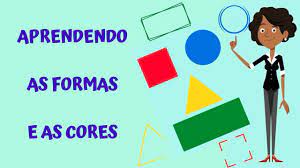 ATIVIDADE: RECORTAR 1 CÍRCULO AZUL, 2 QUADRADOS VERMELHOS, 3 TRIÂNGULOS AMARELOS E 4 RETÂNGULOS VERDES.APÓS CONFECCIONAR TODAS AS FORMAS GEOMÉTRICAS PEDIDAS CRIE FIGURAS COM AS MESMAS.USE SUA CRIATIVIDADE.EXEMPLOS: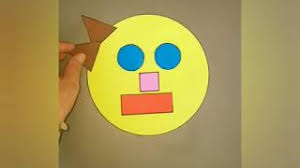 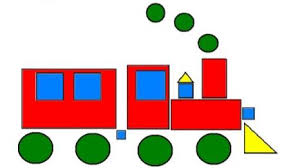 BRUNODACRUZSANTOS012345678910ABCDEFGHIJKLMNOPQRSTUVWXYZ